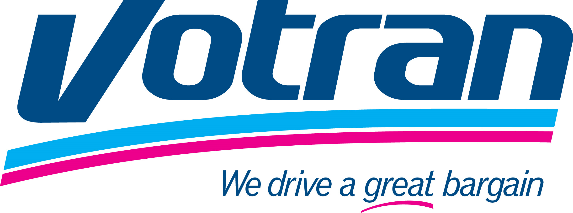 Transportation Disadvantage (TD)Shared-Ride Application PacketVolusia County Public TransitEligibilityTransportation Disadvantaged is defined as those persons who because of physical or mental disability, income status, or age are unable to transport themselves or purchase transportation and are, therefore, dependent on others to obtain access to health care, employment, education, shopping, social activities, or other life-sustaining activities or children who are handicapped or high-risk or at-risk as defined in s. 411.202, Florida Statutes.”  INCOME VERIFICATIONTotal Individual Monthly Income            $ ____________Please attach proof of your total income before tax including wages, tips, any Social Security income, pension, and other income.  Acceptable forms of income verification include any of the following:Minimum of 2 most recent pay stubsDCF Cash Benefits/Child Support LetterUnemployment Compensation Income VerificationSocial Security Proof of Income letter (SSA / SSI / SSDI)Retirement/Pension statement (including VA)First page of you most recent tax returnOther (specify)*A Self-Declaration will not be accepted as proof of lack of income. If you have $0.00 income, and you live in a house or apartment, please indicate how your rent/utilities are paid (this includes balance remaining after rent subsidy)Additional documentation may be required to support individual income.Steps in the Eligibility ProcessRequest/receive an Application PacketRead the Eligibility GuideComplete ALL questions on the TD ApplicationSubmit your Professional Verification Form if required to do so. This form should be completely filled out and signed by one of the professionals listed on the form.Send in your application via mail or fax:Mail: Votrang Tree Road, South Daytona FL, 32119Fax: (386) 322-5119Your eligibility will be determined within 21 days from the date your COMPLETEapplication is received by the Votran Office.EVERY QUESTION MUST BE ANSWERED.AN INCOMPLETE APPLICATION WILL BE RETURNED AND WILL DELAYPROCESSING. All applications are confidential.Application for TD Eligibility CertificationThis application must be filled out entirely in order to be processed.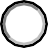 New ApplicantApplicant  Information RecertificationName: 			Birth Date:       /       / Residential Street Address: 					Apt#:		 City: 		State: 		Zip:		Mailing Address if different from above: ____________________________________________ Phone: 	Email:						 Emergency Contact Person InformationName: 	Relationship:  	Phone (daytime): 	Phone (evening):  	If this application has been completed by someone other than the Applicant, please complete the following:Name: 	Phone Number:  	 Relationship:   _________________________________________The following questions are to help us determine your eligibility.What is your current mode of transportation? Please check all that apply to you.	____Walk/Ride Mobility Device	____ Bicycle	____ Drive a vehicle                        ____ Ride in someone’s vehicle	____ Taxi/Rideshare			____ OtherAre you able to use the Votran Fixed Route System now?    ____Yes   ____ NoCould you use the bus system if you could get to a stop?   ____Yes   ____ NoIf no, please explain __________________________________________________________________________________________________________________________________________________________________________________Based on where you live, where is the closest bus stop available to you? (To view the bus stops on the Route please visit our website at (www.votran.org)____________________________________________________________________________________________________________________________________In other places you may have lived, did you use their public bus, trolley, or train system?____ Yes                                        ____ NoIf yes, how long ago and how frequently did/do you use that system?____________________________________________________________________________________________________________________________________Please explain why you currently can or cannot use the Votran Fixed Route system.____________________________________________________________________________________________________________________________________Is your condition:    	____ Temporary            ____ PermanentWhen did your condition begin?      	____0-1 year ago			____ 1-5 years ago	____ longer than 5 years                  ____ BirthDoes your condition require use of the following (please select all that apply)	____Support Cane			____ Wheelchair (manual)	____ White Cane                       	____ Wheelchair (reclining)	____ Walker (collapsible)		____ Power Chair	____ Walker (with seat)		____ Scooter	____Crutches				____ Leg Brace(s)	____ Prosthesis                     		____ Charcot Boot	____ Leg Brace(s)			____ Hearing Aide(s)	____ Portable Oxygen Device	____ Other Device  	Please describe “Other Device” if selected:  ____________________________________________________________________________________  Does your condition require you to travel with portable medical equipment?____ Yes                                        ____ NoIf yes, please explain __________________________________________________________________________________________________________________________________________________________________________________  Are you able to walk with a mobility device?           ____ Yes                                        ____ No  Please indicate which of the following you are able to do on your own or with the help of a mobility device (please check all that apply)	____ Get in and out of a vehicle		____  Get on or off a vehicle  		____ Understand bus schedules	____ Grasp handles to get on or off a vehicle using steps, ramp or a lift				____ Step up and down on a curb	____ Get up or down 3 or 4 stairs  How far can you go on level ground with the use of your mobility aide, if you use any?	____1-2 blocks				____ 3 or more blocks	____ Less than 1 block              	____ Unknown  Can you climb and descend steps on a Fixed Route Bus?          ____ Yes                                        ____ No  Please tell us about any barriers that may prevent you from using Votran and whether those barriers are temporary or permanent. _________________________________________________________________________________________________________________________________________________________  Functional abilities using the Fixed Route Buses (check all that apply)____ I can get to and from a bus stop if the distance is not too far.____ My ability to use the Fixed Route Bus System can change from day to day.____ I can get to and from bus stops only if there are curb ramps and level           sidewalks.____ I have difficulty understanding or remembering all the things to use a Fixed          Route Bus System.____I have difficulty recalling information needed to travel alone.  Does your condition require you to travel with a Service Animal? (Emotional support or comfort animals are not considered service animals under the TD.)            ____Yes                         ____ No	____ Sometimes   If sometimes, please explain. _________________________________________________________________________________________________________What is your service animal trained to do for you? ___________________________________________________________________________________________________________________________________ Does your condition require you to travel with a Personal Care Attendant (PCA)?____Yes                         ____ No	____ SometimesIf yes or sometimes, please explain:  	__________________________________________________________________  If your condition prevents you from using the Votran Fixed Route Bus System, can it be verified in writing by a Healthcare Professional (see verification form for list of approved persons who can fill it out)                               ____ Yes                                        ____ NoCertification of ApplicantI,  	(print name)certify that the information contained in this application is true and complete to the best of my knowledge. The purpose of this application is to determine if I am eligible to use TD Services, or if at times I can ride the Votran Fixed Route Bus. I understand that any falsification of information on this form may lead to disqualification of eligibility.Signature	DateEND OF APPLICATIONOFFICE USE ONLYReceived Date: 	/ 	/	 Status:Approved Date: 		/ 		/		 Denied Date: 	/ 		/ 		Reviewed Date: 	/ 	/ 	If denied reason:  	To the Applicant:Please have this form completed by a professional before sending your application to Votran. Any one of the following professionals listed below may fill out and sign this Professional Verification form:To the Professional: Please check your professional title	____Physician			____ Physician Assistant	____ Psychiatrist                    ____ Mobility Specialist	____ Chiropractor		____ Registered Nurse    ____ Physical Therapist	Other   __________________Greetings,This is the Professional Verification Form for Votran Transit, Transportation Disadvantage Service (TD). The TD regulations state that persons are eligible for  Paratransit service, if their pick-up and drop-off points are in the ¾ mile buffer zone and have a condition that prevents them from independently using Votran’s Fixed Route Bus Service. Paratransit eligibility is not based on the person’s lack of knowledge of the bus service, distance from bus service, ability to drive, language ability, or age. The information you provide will assist in determining under what circumstances this applicant may be eligible for Votran TD Paratransit Service.Applicant’s Name:  	Applicant’s DOB:  	Capacity in which you know the applicant:  	Last date of face-to-face contact with this applicant was on:  	Please describe the condition that may prevent the applicant from independently using the Votran Fixed Route Bus system: 	Would the condition prevent the applicant from using the Votran Fixed Route Bus Route some or all the time? Please Explain. 	Is the applicant’s condition:_____ Temporary_____ PermanentIf temporary how long would you anticipate the condition lasting?     _______________Does the applicant have the mental capacity, visual, and/or hearing ability to:Ask for, understand, and follow directions?       _____ Yes	_____ NoSafely/Effectively transfer to another bus if needed?     _____ Yes	_____ NoAre there any other mobility concerns of which Votran should be aware? If so please explain:  	Can the applicant complete the following on their own or with the aid of a mobility device?Travel less than a block (approx. 200ft)?         _____ Yes		_____ NoStep up on to and off a curb?    _____ Yes	_____ No Grip a hand rail?     _____ Yes	_____ NoDoes the applicant use a mobility device(s)? Please check all that apply.	____Support Cane			____ Wheelchair (manual)	____ White Cane                       	____ Wheelchair (reclining)	____ Walker (collapsible)		____ Power Chair	____ Walker (with seat)		____ Scooter	____Crutches			____ Leg Brace(s)	____ Prosthesis                     	____ Charcot Boot	____ Leg Brace(s)			____ Hearing Aide(s)	____ Portable Oxygen Device	____ Other Device          Please describe “Other Device” if selected:  	Does the applicant require a Personal Care Attendant (PCA) to travel? Please explain:Are there any other comments you would like to include about the applicant in regard to their condition? I, certify under penalty of perjury that the information contained in this form is true and correct.Name: 	Position/Title:  	Signature: 	Date: 	/ 	/ 	Name of Organization/Office:  	Address:  	Phone: 	Email:  	Instructions for Submitting This Form:If the applicant requests you return this form to them, please return it to the applicant.in an official sealed envelope. You may also submit the form via the following methods:Mail: 	Attn:  Eligibility DepartmentVotran 950 Big Tree Road, South Daytona, FL  32119Fax: 	Eligibility Department(386) 322-5119  CURRENT TRAVEL INFORMATIONHow many personal vehicles are owned or used by members in your household?   	  0             1             2            3 or moreAre these available for use?           Yes           No                                                            If you have a vehicle and driver in your household, you are not eligible for Votran Gold TD service.  If the vehicle or driver is not available due to work, school, etc., the Commission for the Transportation Disadvantaged requires a vehicle/work schedule on company or school letterhead with your application or a notarized statement as to why the vehicle cannot be used to transport the applicant. SECTION 6.List three of your most frequent destinations and how you get there now.1.	Where do you go? __________________________________________Address: __________________________________________________How do you get there now? ___________________________________2.	Where do you go? __________________________________________Address: __________________________________________________How do you get there now? ___________________________________3.	Where do you go? __________________________________________Address: __________________________________________________How do you get there now? ___________________________________Do you have Medicaid Insurance?          Yes                 NoMedicaid number if applicable: _________________________________Do you have Medicaid Waiver for any trips?          Yes                 NoPlease explain _________________________________